Информационное сообщениеАдминистрации сельского поселения «Целиннинское» муниципального района «Город Краснокаменск и Краснокаменский район» Забайкальского края на основании заявления (вх. № 02 от 19.05.2021 г.), сообщает о сдаче в аренду земельного участка с кадастровым номером 75:09:000000:653, отнесенного к категории земель сельскохозяйственного назначения, расположенного по адресу: Забайкальский край, Краснокаменский район, в границах городского поселения «Краснокаменское», общей площадью 53,5 га, разрешенное использование – для сельскохозяйственного использования.С заявлением обращаться по адресу: Забайкальский край, Краснокаменский район, п.Целинный, ул.Железнодорожная, д.12 здание Администрации, кабинет 2, с 20 мая 2021г. по 20 июня 2021 г. Контактный телефон 8(30245) 57336.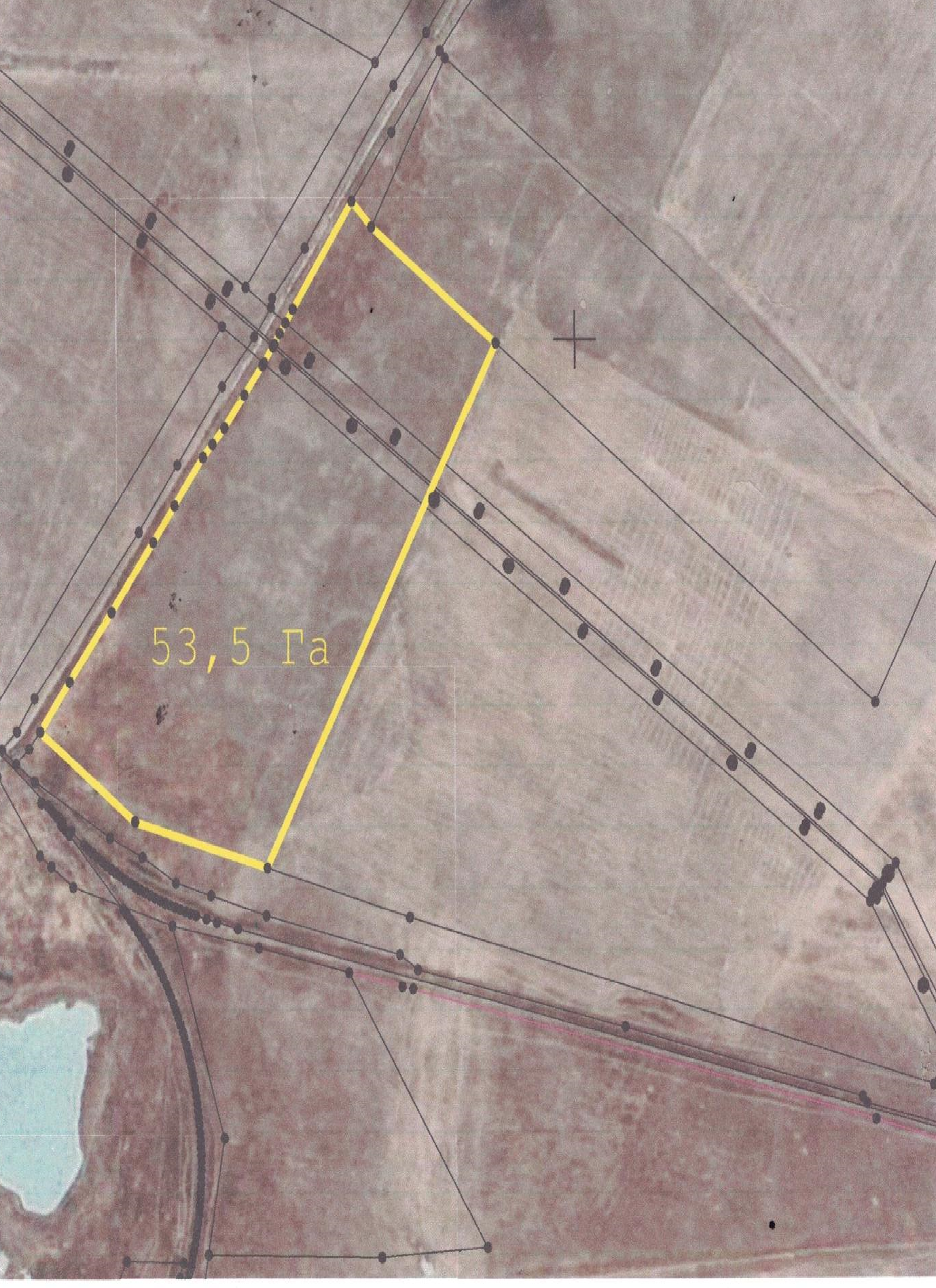 